Das Imperium der Viren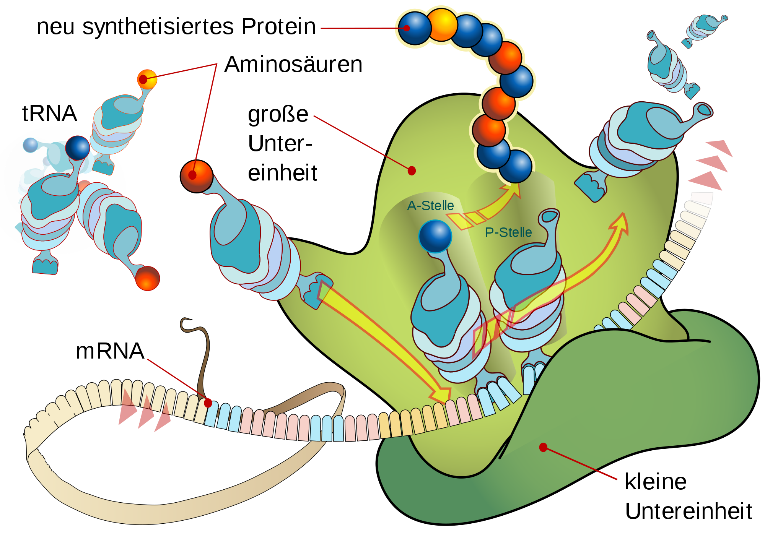 Beantworte die folgenden Fragen zu Viren und Infektionskrankheiten!Was ist der Unterschied zwischen einem Virus und einem Bakterium?http://www.planet-schule.de/schweinegrippeDefiniere den Begriff „Inkubationszeit“. (Google: Inkubationszeit – Definition)Was versteht man unter einer Zoonose?
http://www.hr-online.de/website/fernsehen/sendungen/index.jsp?rubrik=46056&key=standard_document_36936678Was ist der Unterschied zwischen einer Pandemie und einer Epidemie?
http://planet-schule.de/schweinegrippeEine Infektionskrankheit bekommt man, indem man sich ansteckt. Welche Infektionswege kennst du, über die Krankheitserreger übertragen werden? Schreibe Stichwörter auf!